CÓMIC: SANTÍSIMA TRINIDAD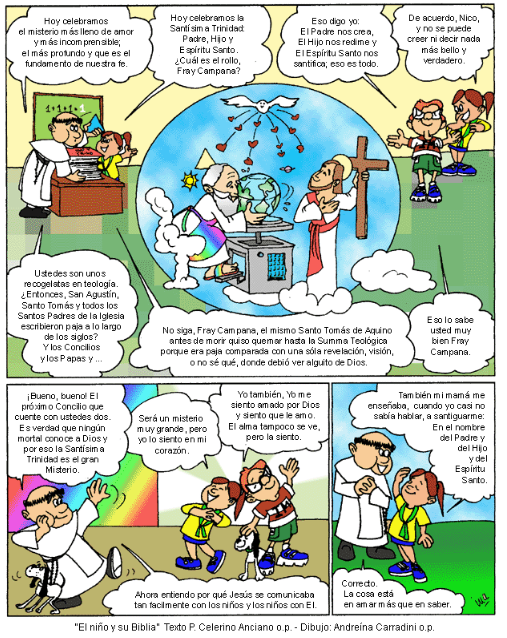 